Значение пальчиковых игр для развития речи дошкольников Практикум для родителей Уважаемые родители! -     Вас, родителей, и нас, педагогов, волнуют вопросы: как обеспечить полноценное развитие наших детей? Как подготовить их к школе?    - Как вы считаете, что такое мелкая моторика рук? (высказывание родителей) Мелкая моторика рук – это не что иное, как ловкость рук. Она оказывает влияние не только на речь, но и на развитие таких психических процессов, как внимание, память, мышление и воображение Сегодня мы собрались, чтобы поговорить с вами об одном из аспектов этой проблемы — о развитии мелкой моторики и координации движений пальцев рук.-  Кто-то из вас лишь мельком слышал о значимости развития мелкой моторики, кто-то имеет более углубленные знания по этой теме. Наша задача — донести до каждого из вас важность развития руки ребенка. Вопросы к родителям • Занимались ли ваши родители с вами пальчиковой гимнастикой? • Как? • Как вы играете с пальчиками ваших детей? • Для чего вы это делаете?    -  Движение пальцев и кистей рук имеют особое, развивающее воздействие. На ладони и на стопе находится около 1000 важных, биологически активных точек. Воздействуя на них, можно регулировать функционирование внутренних органов организма. Так, массируя мизинец, можно активизировать работу сердца, безымянный палец — печени, средний — кишечника, указательный — желудка, большой — головы.     Обычно ребенок, имеющий высокий уровень развития мелкой моторики, умеет логически рассуждать, у него достаточно развиты память, внимание, связная речь. Вы можете дома самостоятельно провести эксперимент. Если в 4 года ребенок не умеет доносить в пригоршне воду до лица, не разливая ее, значит, у него отстает в развитии мелкая мускулатура. После 5 лет дети могут изобразить движения «ладонь — кулак — ребро». Если затрудняются, то это говорит об определенных нарушениях. Ребенку необходима ваша помощь. Займитесь с ним пальчиковой гимнастикой, играми и упражнениями для развития руки. Слабую руку дошкольника можно и необходимо развивать.     О значении и содержании пальчиковой гимнастики имеется очень много разнообразной литературы. Данную литературу можно приобрести в магазине и использовать в работе с вашими детьми дома, по дороге в детский сад и обратно.     Попросите ваших детей показать вам пальчиковые игры, и они сделают это. А сейчас предлагаю вам поиграть в пальчиковую игру «Капуста»: Что за скрип? Сжимаем и разжимаем кулачки. Что за хруст? Ладони пальцами вверх, переплетаем пальцы. Это что еще за куст? Ладони с растопыренными пальцами перед собой. — Как же быть без хруста... Пальцы вверх, переплетаем. Если я капуста? Пальцы полусогнуты, изображают кочан. Мы капусту рубим, рубим... Ребро ладони. Мы морковку трем, трем... Кулачками трем друг о друга. Мы капусту солим, солим... Щепотками. Мы капусту жмем, жмем. Сжимаем и разжимаем кулачки. 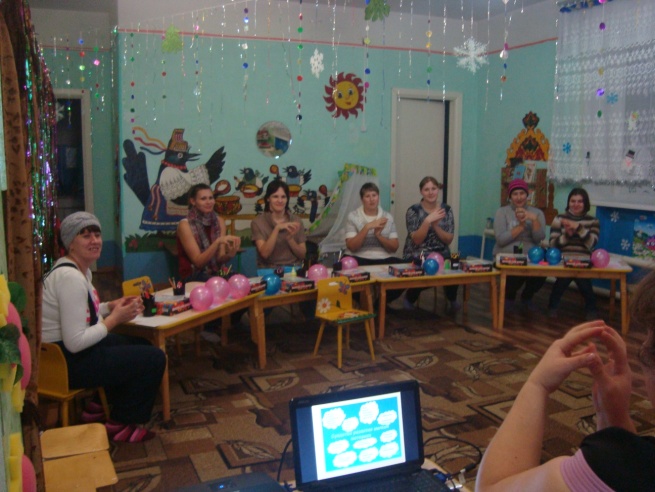 «Зайка косой».- Под высокою сосной, скачет зайка косой, под высокою сосной скачет зайка второй.Что дает пальчиковая гимнастика детям? • Способствует овладению навыками мелкой моторики. • Помогает развивать речь. • Повышает работоспособность коры головного мозга. • Развивает у ребенка психические процессы: мышление, внимание, память, воображение. • Снимает тревожность.     - Умелыми пальчики становятся не сразу. Поэтому игры, упражнения, пальчиковые разминки необходимо проводить ежедневно, в детском саду и дома, во дворе, во время прогулки. Во время занятий учитываем индивидуальные особенности вашего ребенка, его возраст, настроение, желания и возможности. То, что кажется простым для нас, взрослых, очень сложно и трудно выполнить детям. Первые неудачи могут вызвать разочарование и даже раздражение. Нужно заботиться о том, чтобы деятельность ребенка была успешной, — это будет подкреплять его интерес к играм и занятиям. Приступив к занятиям, не забывайте, что вы — самый родной и близкий человек для вашего ребенка, и чувство эмоциональной защищенности не должно покидать вашего малыша ни на миг.     Развитию кисти и пальцев рук помогает не только пальчиковая гимнастика, но и разнообразные действия с самыми различными предметами. Об этом мы не только расскажем вам, но и предлагаем поиграть.У вас на столах лежат разнообразные предметы, которые помогут вам наглядно увидеть, как и при помощи чего можно и нужно развивать руки детей. На столах есть мозаика, семена, орешки, косточки, крупа. Попробуйте выложить из них любой рисунок — солнышко, домик, цветок. Выкладывание узоров, контуров предметов, букв из различных материалов — серьезное занятие. Оно требует от детей усидчивости и терпения, развивает навык выполнять действие по образцу, развивает фантазию. И самое главное — развивает пальцы рук. Взрослым необходимо контролировать все занятия с использованием мелких предметов, обязательно находиться рядом. Дети очень любят играть с бумагой и ножницами, учатся вырезать по контуру и по линиям сгиба. Работа с бумагой отлично развивает мелкую моторику. Развитию сложных движений и памяти помогают складывание разнообразных фигурок — оригами.-    Предлагаю вам  родителям сложить  фигурку собачки (оригами). 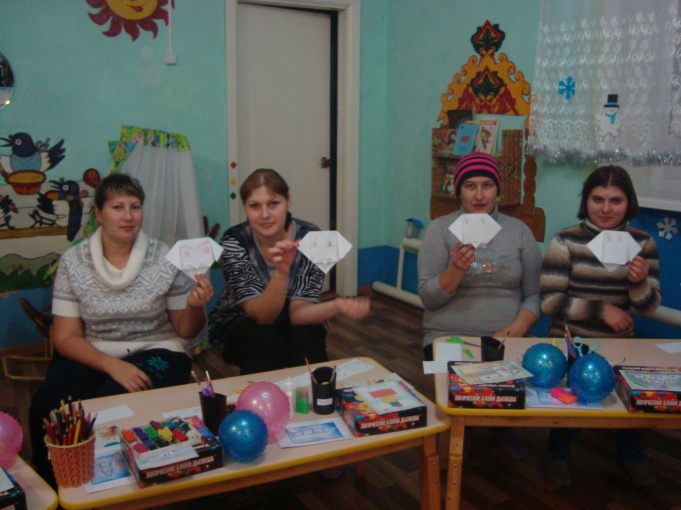 3.Упражнения с шестигранными карандашами, крупой, бусинками, орешками оказывают прекрасное тонизирующее и оздоравливающее действие: • можно сортировать крупу, угадывать ее с закрытыми глазами; • катать крупу между большим и указательным пальцами; • придавливать крупинки поочередно всеми пальцами обеих рук к столу, стараясь при этом делать вращательные движения; • покатать между двух ладоней шестигранный карандаш: Карандаш в руке катаю, Между пальчиков верчу. Непременно каждый пальчик Быть послушным научу! 4.Попробуйте изготовить простейшую поделку из природного материала: палочек, веточек, шишек, початков, скорлупы орехов и т.д. 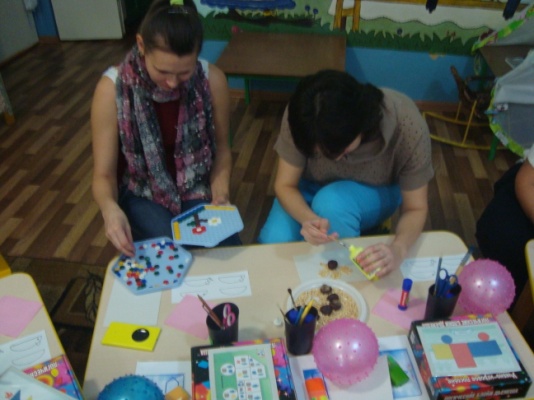 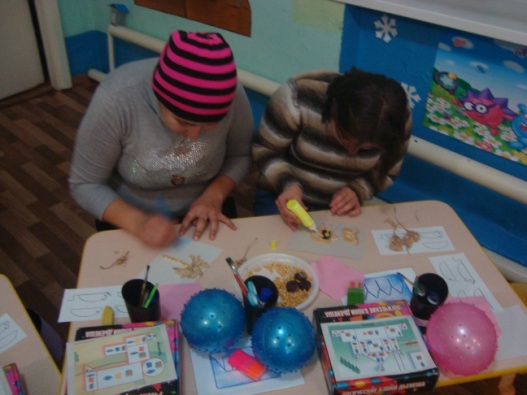 5. Рисование — занятие любимое всеми детьми и очень полезное. Чем чаще ребенок держит в руках карандаш или кисть, тем легче ему будет в школе выводить первые буквы и слова. Важно следить за тем, чтобы ребенок правильно держал карандаш (показать часто встречающиеся ошибки). Предлагайте детям разнообразные задания: штриховать фигуры прямыми и волнистыми линиями, обводить по контуру, срисовывать по образцу, продолжить задуманный узор, дорисовать вторую половинку изображения и т.д. В настоящее время продается много разнообразных раскрасок с интересными заданиями. Очень хорошо, если родители не просто покупают своим детям раскраски, а выполняют задания вместе с ними, учат правильно подбирать цвет, аккуратно закрашивать. -Предлагаю вам  родителям задания «Дорисуй» . 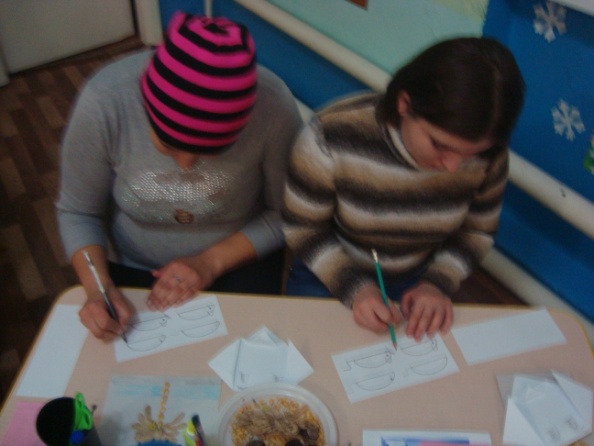 6.Пористые губки, резиновые мячи с шершавой поверхностью, прекрасно массажируют и развивают кисти рук .- Предлагаю вам  родителям попробовать покатать мяч в ладонях. Я мячом круги катаю, Взад – вперед его гоняю. Им поглажу я ладошку, Будто я сметаю крошку. И сожму его немножко, Как сжимает лапу кошка. Каждым пальцем мяч прижмуИ другой рукой начну. 7.Очень интересны и полезны упражнения с деревянными и пластмассовыми палочками,  соломинками. -Предлагаю вам  родителям сложить из палочек( мороженое) ит.д .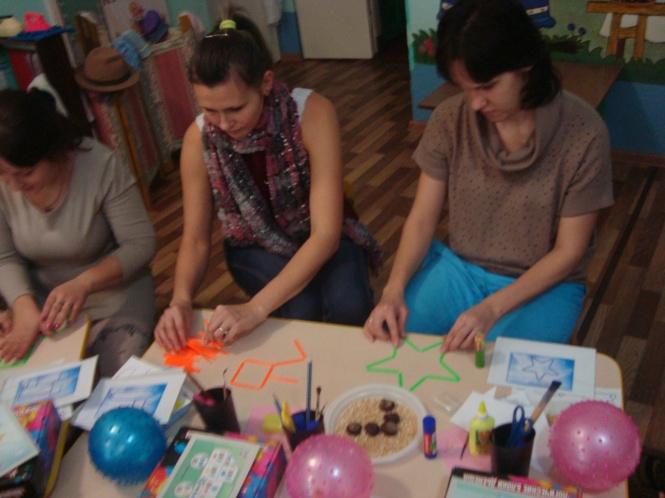  Очень радовались дети: Мама принесла в пакете Пряников для Машеньки, Бубликов для Сашеньки, Васеньке — пирожное, Ну а мне — мороженое. -Предлагаю вам  родителям игры с прищепками.«Котёнок кусается»
Бельевой прищепкой ребёнок «кусает» ногтевые фаланги поочерёдно (от указательного к мизинцу и обратно) на ударные слоги стихотворения.
Сильно кусает котёнок глупыш,
Он думает, это не палец, а мышь. (Смена рук.)
Но я, же играю с тобою, малыш,
А будешь кусаться, скажу тебе: «Кыш!»
(Взрослый проверяет на своих пальцах, чтобы прищепка не была слишком тугой).9.Можно также использовать металлические и пластмассовые конструкторы, цветные клубочки ниток для перематывания, веревочки разной толщины для завязывания и развязывания узлов, разноцветные кнопки для составления узора на губке и многое другое, что подскажет ваша фантазия. Еще раз подчеркиваем, что работа с мелкими и острыми предметами требует обязательного присутствия взрослых. - На уровне нашего детского сада проходил межмуниципальный семинар  мы с детьми участвовали. Показывали открытое занятие по развитию элементарных математических представлений Тема:  ПОРЯДКОВЫЙ СЧЕТ ДО 10.  ЗАКОНОМЕРНОСТЬ  РАСПОЛОЖЕНИЯ ПРЕДМЕТОВ. СРАВНЕНИЕ ПРЕДМЕТОВ ПО ВЕЛИЧИНЕ.В занятии тоже присутствовало такое задание мелкой моторики как постройка из блоков Дьеныша по схеме и рисунку, где дети с легкостью справились с заданием так как владеют знаниями и навыками. Вам я тоже предлагаю  построить дом или машину – но сначала посмотрите и послушайте, что означают схемы.(рассказываю)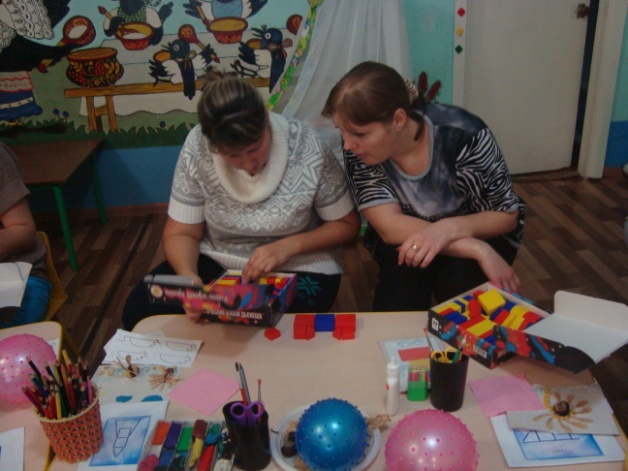 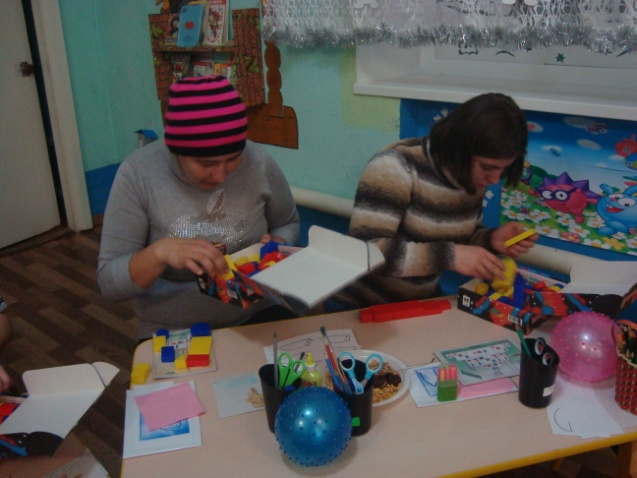 Вывод: Не зря существует выражение, что наш ум - на кончиках наших пальцев. Поэтому если вы хотите, что бы ваш ребенок был умным и способным, то обратите пристальное внимание на развитие мелкой моторики. Старайтесь как можно больше заниматься с ребенком дома. Используйте для этого каждую свободную минуту. Такие домашние занятия будут для вашего малыша просто бесценны. Конечно, в детском саду мы развиваем  пальчики детей, но этого не достаточно. Нужна ежедневная систематическая работа в данном направлении. Лучше пусть ребенок лишний раз не сядет за компьютерные игры, не будет вечерами смотреть телевизор, заниматься бесполезными делами, а поиграет вместе с вами в игры на развитие двигательных способностей пальчиков. А в помощь мне бы хотелось подарить, вот такие памятки. 2  вопрос «Новый год».ПодаркиКостюмы.Наше собрание подходит к концу, и давайте закончим его игрой. Встаньте, пожалуйста, и возьмитесь за руки, я благодарю вас за участие в семинаре практикум. А теперь на счет три дружно поднимите руки вверх и повторите фразу «Всем, всем до свидания». 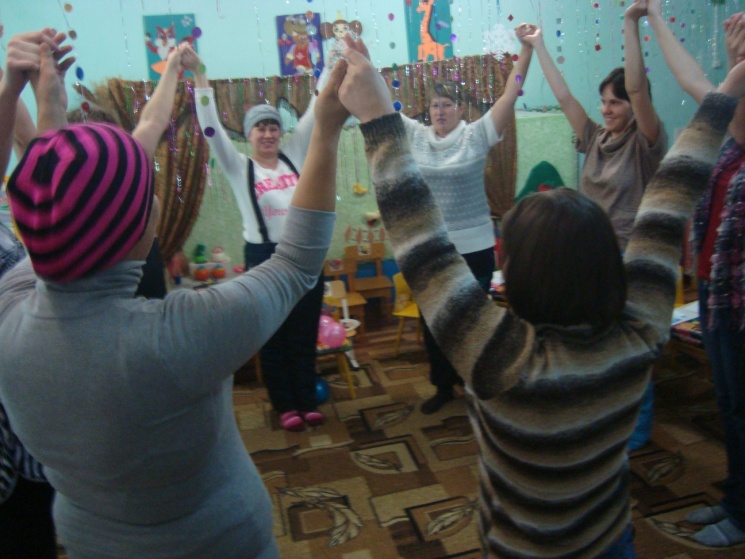 Памятка Детям дошкольного возраста для развития мелкой моторики необходимо предлагать: - Различные виды мозаик. -Разнообразные конструкторы (железные, деревянные, пластмассовые). - Пористые губки, резиновые мячи с шершавой поверхностью. - Цветные клубочки ниток для перематывания. - Набор веревочек различной толщины для завязывания и развязывания узлов. - Набор мелких игрушек для развития тактильного восприятия («Узнай на ощупь»). - Палочки (деревянные, пластмассовые) для выкладывания узоров по образцу. - Спички с обрезанными головками. - Материалы для занятия ниткографией (выкладыванием узоров цветными нитками на фланелеграфе или на бумаге). - Семена, мелкие орешки, крупа. - Бусы, бисер, пуговицы, разноцветные кнопки. - Пластилин. - Бумага для плетения, складывания. - Разнообразный природный материал. - Ручки, фломастеры, карандаши. Внимание! С мелкими и острыми предметами дети должны играть только в присутствии взрослых.     Наша встреча подошла к концу, если у вас возникли вопросы, мы будем рады на них ответить. И очень надеемся, что мы смогли вас убедить в значимости развития руки для ребенка дошкольного возраста. И в том, что только совместными усилиями мы поможем каждому ребенку активно развиваться, тренировать руку, хорошо подготовиться к школе. 